Świat techniki 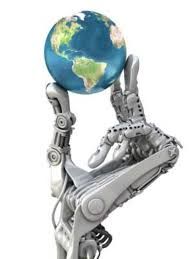 Zapraszam do obejrzenia.Dobrej zabawy!https://www.bing.com/videos/search?q=wynalazki+prezentacja&&view=detail&mid=8C7EABCE18ED942810DF8C7EABCE18ED942810DF&&FORM=VDRVRVhttps://prezi.com/omm5db7tmiqm/wynalazki-xix-i-xx-wieku/https://vod.tvp.pl/video/jak-to-dziala,sztuczna-inteligencja-czy-jest-sie-czego-bac,44938448Ciocia Tunia zaprasza do posłuchania piosenki o wynalazkachhttps://www.youtube.com/watch?v=9hPjDzkchnARozwój techniki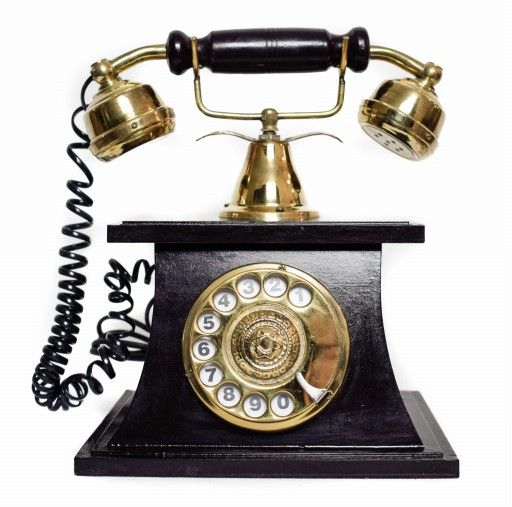 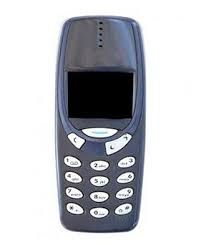 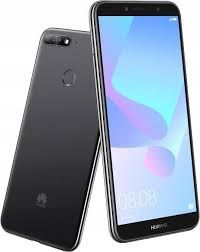         kiedyś                                                               dzisiaj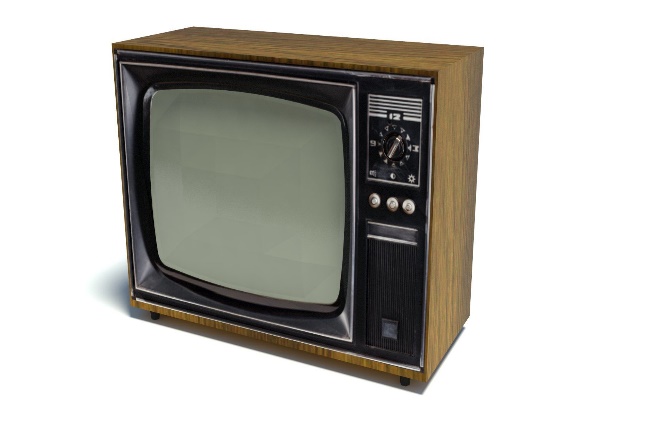 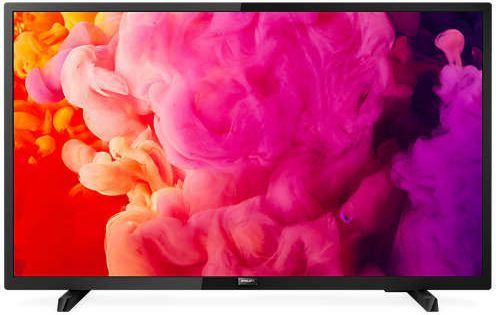 Zagadki o wynalazkachhttps://wordwall.net/play/1478/351/314Czas na taniechttps://www.youtube.com/watch?v=xm93WFJ7bNshttps://www.youtube.com/watch?v=AsCTRrcz0xEhttps://www.youtube.com/watch?v=FP0wgVhUC9w